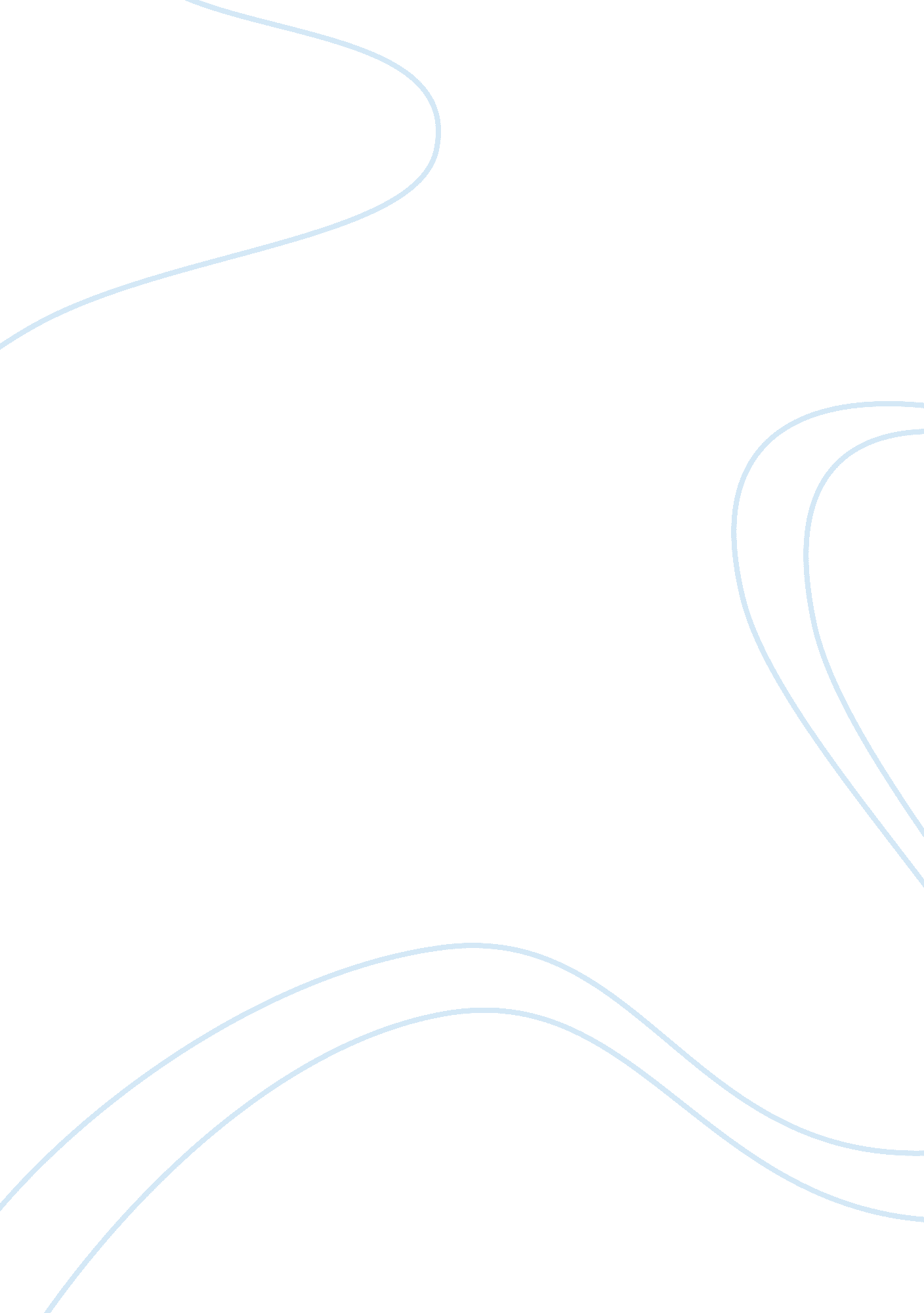 The traditional pedagogical method of learningEducation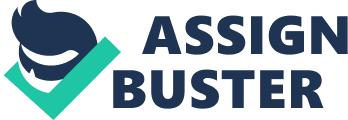 The traditional pedagogical method of learning and teaching was to simply fill the with information. However, knowing the principles of education the teacher's role now is focused on the student's background, needs and interests. This new approach is more problem-solving oriented and initiates both the active involvement of the teacher and the student. 
It is of great importance for the teacher to create comfortable environment so that the students can feel at ease and stimulate their learning. Thus, learning should never be confined to the classroom. Also learning should not be restricted to remembering and retelling facts and figures. Teachers have to provide motivation and further encourage the student to continue exploring and questioning the matter. It is important for the students to learn to apply what the teacher has delivered as information. This educational goal can be achieved if they learn how to think abstractly. The teacher has to equip them with the tools to critically evaluate situations and problems and then determine by themselves the solution. This happens when the teacher uses strategies and concepts that build skills required for productive collaboration. Students have to construct their own meaning despite the directions and teaching methods of the teachers (Science for all Americans 1990). 
Through the principles of learning and teaching, the learning environment also encourages students to develop their independent and interdependent learning abilities. The teachers should establish an atmosphere where the students can learn both individually and with each other. Such tasks can be beneficial especially for young students who still orient themselves in the educational setting. Learning usually occurs when students have the opportunity not only to express their ideas, but also to get feedback both from their peers and teachers (Science for all Americans 1990). When teachers support the students to take responsibility for their learning, they educate the students to develop their inter-personal skills and self-motivation and to take accountability for their actions. 
Effective learning requires more than making suggestions and connections between different ideas. Students have to know how to self-assess themselves and to restructure their thinking. New concepts are learned best through incorporating them into variety of contexts (Science for all Americans 1990). Expressed in variety of ways, the teacher can ensure that the new ideas can be memorized for longer period of time and provides the opportunity for the student to imbed this knowledge as systematic one. Besides from teachers, children learn from their parents, siblings or other relatives or peers. In this regard teachers have to broaden and exploit the resources of larger communities and to involve people from multicultural backgrounds. 
The modern learning and teaching principles should become the cornerstone of pedagogy. We know that it is important to incorporate theory into practice with relevant examples. So learning and implementing the principles will make the teachers both successful and values and will provide the students with more meaningful instructions. School administration and school teachers have to pick and construct such learning and teaching programs which emphasize on the quality of understanding the material than on the quantity of the delivered information. With determination from both the teachers and the students the learning and teaching process can be made academically invaluable and enjoyable. 
Works Cited 
Science for all Americans. 1990. American Association for the Advancement of Science. 23 October 2009. 